RETROALIMENTACIÓN DE GUIA DE AUTOAPRENDIZAJE Nº11 HISTORIA6º BÁSICOGobiernos de Alessandri, Frei y AllendeRecuerda ver el video de la clase antes de comenzar la guía, se encuentra en https://www.youtube.com/watch?v=bPMGrpAAMok&feature=youtu.beRecordemos las clases anteriores…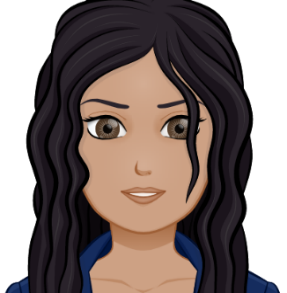 Actividades: Pregúntales a tus padres o abuelos el significado de los siguientes conceptos utilizados durante el gobierno de Salvador Allende:UP: Abreviación de Unidad Popular, coalición de partidos que apoyó el gobierno de Salvador Allende y su candidatura.Momios: se le decía así a la gente de derecha.Polarización: división de la sociedad chilena en dos bandos políticos: derecha e izquierda.En base al video de la clase responde: ¿Qué era la Reforma Agraria?Respuesta: proceso de modernización del campo chileno, donde se expropiaron tierras y se entregaron a personas que podían trabajarlas.¿Cuál es la diferencia entre Chilenización y Nacionalización del Cobre?Respuesta: la Chilenización del cobre la desarrolló Eduardo Frei Montalva y para ello compró un porcentaje de las empresas del cobre, en cambio la Nacionalización del cobre la desarrolló Allende y él expropió las empresas del cobre para que fueran del Estado.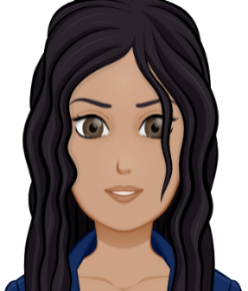 ¿Qué era el Mercado Negro y por qué surgió durante el gobierno de Allende?Respuesta: El Mercado Negro era un comercio ilegal de productos que estaban escasos a un precio muy elevado. Esto surgió por el desabastecimiento generado en el país, por el caos que estaba generando la oposición y por el aprovechamiento de quienes tenían los productos.Responde en base a la película. La película “Machuca” está inspirada en el periodo de Gobierno de Salvador Allende y nos muestra gran parte de la realidad y ambiente de la época. Nos cuenta la historia de dos amigos: Pedro Machuca y Gonzalo Infante, quienes asistían al mismo colegio, aunque eran de clases sociales muy distintas. Esto debido a un proyecto implementado para que los niños aceptaran la diferencia. Pero no todo sale como estaba pensado y este proyecto se ve interrumpido por la polarización social de la época y luego por el Golpe de Estado. (Al observar los videos se les pide criterio y seriedad debido a que la película posee un vocabulario un poco grosero)Fragmento de la película: la historia en el colegiohttps://www.youtube.com/watch?v=AzlSoXTjVTw&list=PL1NKZHfZve-16IfVnLOPLfXLtb5FV3L5x&index=18Según lo visto ¿de qué sector político sería el padre McEnroe, director del colegio? Argumenta.Respuesta: el director del colegio representa a la izquierda de la época, que tenía como objetivo la igualdad social en todos los ámbitos posibles.Describe las dos visiones presentes en los apoderados del colegio ¿qué opinaban?Respuesta: los apoderados el colegio estaban totalmente divididos frente al proyecto implementado y ello reflejaba la visión que existía a nivel país.El sector de derecha no estaba de acuerdo con mezclar las clases sociales y se oponía a las propuestas el padre McEnroe, pues lo consideraban comunista.El sector de izquierda defendía la propuesta del padre y ayudaba a generar recursos para que los niños más pobres pudieran mantenerse en el colegio. Mientras que las familias pobres buscaban ser aceptadas y no discriminadas debido a que tenían los mimos derechos.Fragmento de la película: manifestaciones https://www.youtube.com/watch?v=PCCG7rivmC8&list=PL1NKZHfZve-16IfVnLOPLfXLtb5FV3L5x&index=3Según lo visto en el video, describe cómo era la manifestación de izquierda y cómo era la de derecha. Para ello considera elementos como personas participantes, grupos o partidos políticos, tipo de manifestación, etc.Respuesta: las manifestaciones de derecha se caracterizaban por los cacerolazos, las mujeres  en auto tocando la bocina, algunas personas marchando y el Frente Nacionalista Patria y Libertad apoyando con la parte más violenta frente a posibles enfrentamientos. Entre los partidos políticos que se hacían presente estaba el Partido Nacional y los gritos más comunes eran: “Comunistas, desgraciados, cafiches del Estado” o “el que no salta es de la UP”.A las manifestaciones de izquierda acudían familias completas, muchos trabajadores vestidos con su informe de trabajo y herramientas y también algunos vehículos. Utilizaban muchos carteles y lienzos en apoyo a Allende y los gritos más comunes eran “Allende, Allende, el pueblo te defiende” o “el que no salta es momio”. Los partidos presentes eran el Partido Socialista y Comunista.Muchas de estas manifestaciones terminaban en enfrentamientos entre los dos bandos.Marca la alternativa correcta.1. La Reforma Agraria fue un proceso que ayudó a la producción agropecuaria chilena y a disminuir las diferencias sociales ¿qué presidente (s) desarrollaron este proceso? a) Salvador Allendeb) Eduardo Frei Montalvac) Jorge Alessandrid) Todos los anteriores2. En 1972 se genera un proceso de desabastecimiento de bienes básicos para Chile lo que ocasiona: a) mercado negrob) manifestaciones contra el gobiernoc) cacerolazosd) todas las anteriores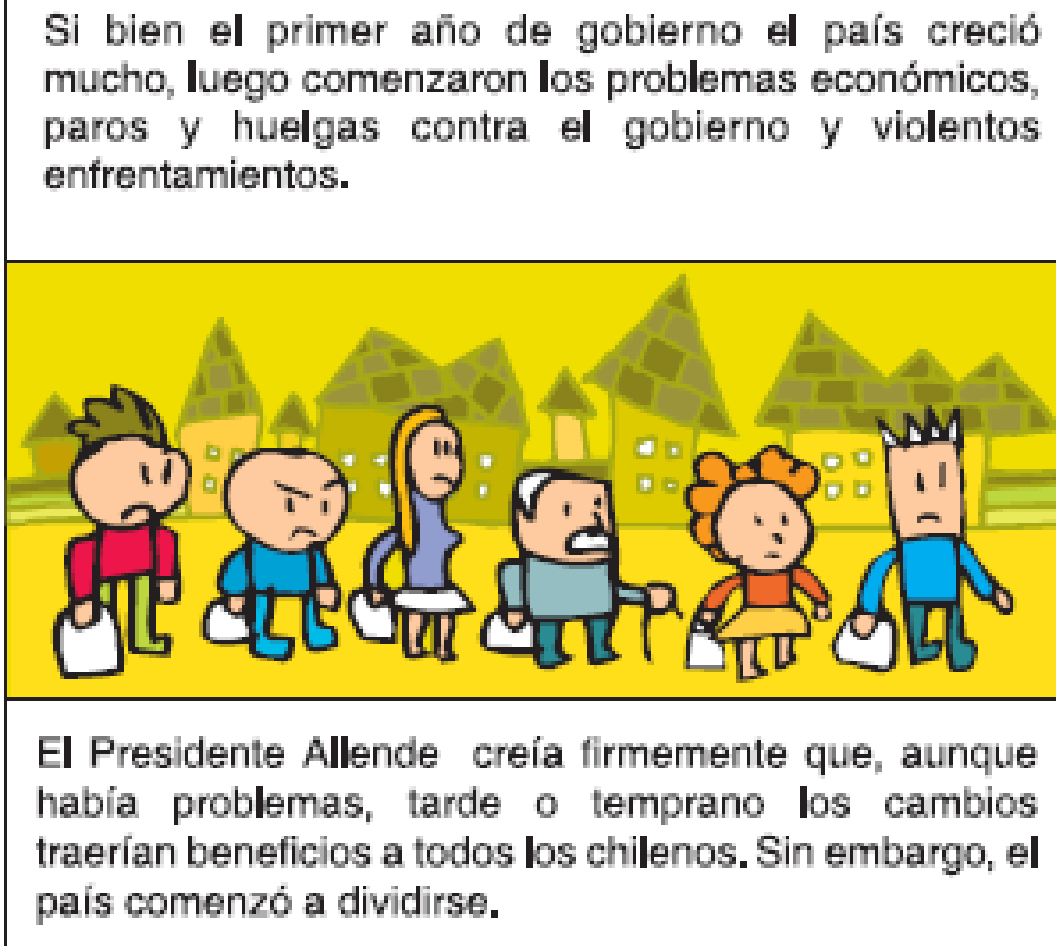 Observa el comic y responde la pregunta 3
3. ¿Qué situación  expuesta en el comic fue una causa del Golpe de Estado?La aparición de grupos a favor del Presidente Allende. La crisis del gobierno de la UP y la polarización social.La desaparición de cientos de personas opositoras al gobierno.La intervención de Estados Unidos para derrocar al gobierno de Allende.